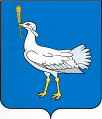 РОССИЙСКАЯ ФЕДЕРАЦИЯ                                                    МУНИЦИПАЛЬНЫЙ  РАЙОН    БОЛЬШЕГЛУШИЦКИЙ  САМАРСКОЙ  ОБЛАСТИ       АДМИНИСТРАЦИЯ  СЕЛЬСКОГО  ПОСЕЛЕНИЯ    БОЛЬШАЯ ДЕРГУНОВКА______________________________       ПОСТАНОВЛЕНИЕ    от  12 апреля 2016г. № 17О  признании утратившим силу  постановления администрации сельского поселения  Большая Дергуновка  муниципального района Большеглушицкий Самарской области от 26.12.2013 г. № 62 «Об утверждении Порядка сбора отходов на территории сельского поселения Большая Дергуновка  муниципального района Большеглушицкий Самарской области, предусматривающего их разделение на виды»В соответствии с нормами Федерального закона от 06.10.2003 г. № 131-ФЗ «Об общих принципах организации местного самоуправления в Российской Федерации», Федерального закона от 24.06.1998 г. № 89-ФЗ «Об отходах производства и потребления», Устава сельского поселения Большая Дергуновкамуниципального района Большеглушицкий Самарской области, администрация сельского поселения Большая Дергуновка муниципального района Большеглушицкий Самарской областиП О С Т А Н О В Л Я Е Т:       1. Признать утратившим силу постановление администрации сельского поселения Большая Дергуновка муниципального района Большеглушицкий Самарской области от 26.12.2013 г.  № 62 «Об утверждении Порядка сбора отходов на территории сельского поселения Большая Дергуновка  муниципального района Большеглушицкий Самарской области, предусматривающего их разделение на виды».       2. Настоящее постановление опубликовать в газете «Большедергуновские Вести».        3. Настоящее  постановление вступает в силу после  его  официального опубликования.Глава сельского поселения Большая Дергуновка                                                             В.И. Дыхно